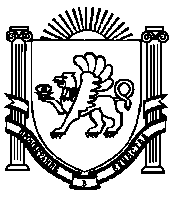   АДМИНИСТРАЦИЯ  ДРОФИНСКОГО  СЕЛЬСКОГО  ПОСЕЛЕНИЯ                    НИЖНЕГОРСКОГО  РАЙОНА  РЕСПУБЛИКИ КРЫМ                                               ПОСТАНОВЛЕНИЕ от 16.04.2020г.                              № 96 -06                                          с.Дрофино«О предоставлении бесплатнов собственность земельного участка»                                          В соответствии со ст.10,11.10 п.18 ЗК РФ, статьей 14 «Об общих принципах организации местного самоуправления в Российской Федерации» № 131-ФЗ от 06.10.2003г.,  Законом Республики Крым «Об основах местного самоуправления в Республике Крым» № 54-ЗРК от 21.08.2014 г., статьей 83,84 Конституции Республики Крым, статьями 15, 18 Закона Республики Крым  № 66 от 15.01.2015г. «О предоставлении земельных участков государственной и муниципальной собственности, и некоторых вопросах земельных отношений», Постановлением  Совета министров  Республики  Крым  №378  от  15.10.2014г. «Об  утверждении  Положения  об  особенностях  отнесения  к  определенной  категории  земель  и  определения  вида разрешенного  использования  земельных  участков»,  постановлением Совета министров Республики Крым от 16 февраля 2015 года № 44 «Об утверждении Порядка подготовки схемы расположения земельного участка или земельных участков на кадастровом плане территории и проекта межевания территории», Приказом минэкономразвития РФ № 540 от 01.09.2014г. «Об утверждении классификатора видов разрешенного использования земельных участков» с внесёнными изменениями от 30.09.2015г.№ 709, от 06.10.2017г №547, от 09.08.2018 № 418, Уставом муниципального образования Дрофинское сельское поселение Нижнегорского района Республики Крым, рассмотрев заявление гражданки Колосовой Г.В.«о предоставлении  в собственность земельного участка»                                                                                               ПОСТАНОВЛЯЮ:1.Предоставить гражданке Колосовой Галине Владимировне бесплатно  в собственность  земельный  участок, находящийся в муниципальной собственности Дрофинского сельского поселения, согласно выписки из Единого государственного реестра недвижимости и зарегистрированных правах на объект недвижимости от 15.04.2020г.,  площадью 1254 кв.м  по  адресу: село Дрофино, ул.Зеленая,6.в границах населенного пункта Дрофинского сельского поселения, Нижнегорского района Республики Крым  для  индивидуального  жилищного  строительства.Кадастровый номер  земельного  участка: 90:08:030101:1695.Категория  земель:  Земли  населенных  пунктов Разрешенное  использование:  2.1.-для индивидуального жилищного строительства. Размещение индивидуального жилого дома (дом, пригодный для постоянного проживания, высотой не выше трех надземных этажей); выращивание плодовых, ягодных овощных бахчевых или иных декоративных  или сельскохозяйственных культур;  размещение гаражей и подсобных сооружений.2. Гражданке Колосовой Галине Владимировне  выполнять права  и  обязанности  собственника  земельного  участка в  соответствии  с  требованиями  Земельного  Кодекса  РФ  гл.У1. 3.  Уполномочить гражданку Колосову Галину Владимировну подать  заявление  в  Государственный  комитет  по государственной регистрации    и  кадастру  Нижнегорского  района  Республики  Крым   для  учета  изменения  в  кадастровом  паспорте  объекта  недвижимости  в  части  разрешенного  использования  и  категории  земель.  4.  Настоящее постановление вступает в силу с момента его подписания.  5. Контроль за исполнением  настоящего постановления возложить на  ведущего специалиста по земельным  и имущественным  вопросам  Дрофинского  сельского  поселения – землеустроителя   Сейдаметову А.Р.   Глава администрации сельского поселения                                    Э.Э.Паниев